РЕШЕНИЕО назначении выборов депутатов Совета сельского поселения Кужбахтинский сельсовет муниципального района Илишевский район Республики Башкортостан	В связи с истечением срока полномочий депутатов Совета сельского поселения Кужбахтинский сельсовет муниципального района Илишевский район Республики Башкортостан,руководствуясь статьей 10 Кодекса Республики Башкортостан о выборах, Совет сельского поселения Кужбахтинский сельсовет муниципального района Илишевский район Республики Башкортостан, РЕШИЛ:	1. Назначить на 8 сентября 2019 года выборы депутатов Совета сельского поселения Кужбахтинский сельсовет муниципального района Илишевский район Республики Башкортостан XXVIII созыва.	2. Опубликовать настоящее решение в газете "Маяк" 21 июня 2019 года.	3. Направить настоящее решение в территориальную избирательную комиссию муниципального района Илишевский район Республики Башкортостан.Председатель							                               Советасельского поселения Кужбахтинский сельсоветмуниципального района Илишевский районРеспублики Башкортостан								А.Р.Юсупов         с.Тазеево«18»  июня  2019 года          № 36-1БАШКОРТОСТАН РЕСПУБЛИКАҺЫМУНИЦИПАЛЬ РАЙОНИЛЕШ РАЙОНЫ КУЖБАХТЫ АУЫЛ СОВЕТЫАУЫЛ  БИЛӘМӘҺЕ СОВЕТЫ452273, Тәжәй  ауылы, Мәскәү урамы, 2тел. (34762) 3-41-26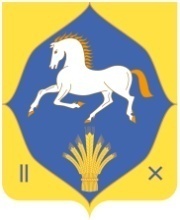 РЕСПУБЛИКА БАШКОРТОСТАН МУНИЦИПАЛЬНЫЙ РАЙОНИЛИШЕВСКИЙ РАЙОН СОВЕТ СЕЛЬСКОГО  ПОСЕЛЕНИЯ КУЖБАХТИНСКИЙ  СЕЛЬСОВЕТ 452273, с.Тазеево, ул.Московская, 2тел. (34762)  3-41-26